Publicado en  el 29/01/2014 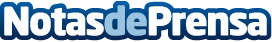 MAPFRE premiada por su internacionalizaciónEL Presidente de MAPFRE, Antonio Huertas, recogió ayer el galardón otorgado a la compañía en la I Edición de los Premios KPMG-El Confidencial, creados para reconocer las Mejores Prácticas Empresariales en diferentes categorías: Innovación, Digitalización, Internacionalización, Creación de Empleo y Ecoeficiencia.Datos de contacto:MAPFRENota de prensa publicada en: https://www.notasdeprensa.es/mapfre-premiada-por-su-internacionalizacion_1 Categorias: Seguros Premios Digital http://www.notasdeprensa.es